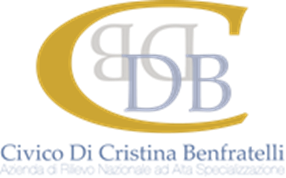 DETERMINA N. _______	del   ____________OGGETTO: Rettifica determina ° 229/ARU del 16/09/2021 - Liquidazione competenze del mese di Luglio 2021  e liquidazione delle “indennità di disagio/reperibilità”  del mese di Luglio 2021, da parte del Direttore della C.O. 118, al personale medico ed infermieristico dipendenti altre Aziende.Ai sensi della legge 15/68 e della Legge 241/90, recepita con la L.R. 10/91, il sottoscritto attesta la regolarità della procedura seguita e la legalità del presente atto, nonché l’esistenza della documentazione citata e la sua rispondenza ai contenuti esposti.Il Direttore dell’ U.O.C. Risorse Umane – Dott. Maria Luisa Curti L’anno duemilaventuno  il giorno _________ del mese di _____________nella sede della U.O.C Risorse Umane dell’Azienda ARNAS Civico Di Cristina Benfratelli di Palermo,  Il Direttore dell’ U.O.C. Risorse Umane – Dott. Maria Luisa Curti In forza delle funzioni delegate espressamente attribuite con deliberazione del Commissario Straordinario n° 58 del 18/01/2019 assistito dal Collaboratore Amministrativo  _________________________, quale segretario verbalizzante adotta la seguente determinaVISTO il D.lgs 30/12/1992 n° 502 e successive modifiche ed integrazioni;VISTA la Legge della Regione Sicilia del 14/04/2009 n° 5 “ Norme per il riordino del Servizio Sanitario Regionale” RICHIAMATA la deliberazione del Direttore Generale n° 172 del 13/05/2019 esecutiva, con la quale la Dott. Maria Luisa Curti in qualità di Direttore dell’ U.O.C. Risorse Umane è stata delegata , ai sensi di legge alla firma di specifici provvedimenti amministrativi tra cui rientra il presente provvedimento; PREMESSO che l’Assessorato regionale alla Sanità in attuazione del D.A. n. 34726 del 27/03/2001 ha trasferito la centrale operativa del servizio di emergenza del 118 di Palermo relativa al bacino di utenza Palermo -Trapani al Dipartimento di emergenza di questa Azienda ospedaliera.RILEVATO  che occorre provvedere al pagamento delle spettanze degli operatori, in base a quanto liquidato, dopo i riscontri di competenza da parte del Direttore della CO 118; PRESO ATTO che con la determina 229/ARU del 16/09/2021 si liquidavano le spettanze relative al personale medico ed infermieristico delle altre Aziende relative al mese di Luglio 2021; PRESO ATTO altresì che con nota prot. 518 del 09/09/2021 (Allegato C) si liquidavano le competenze di Giugno 2021 all’ASP di Palermo, e che per mero errore materiale giugno è stato sostituito con Luglio; DETERMINA                                    Per i motivi espressi in premessa che si intendono qui riportatiPRENDERE ATTO del mero errore materiale nella determina 229/ARU del 16/09/2021;MODIFICARE  la data di Luglio 2021 in Giugno 2021 per gli importi riferiti all’Asp di Palermo nell’allegato C. DICHIARARE il presente atto immediatamente esecutivo stante l’urgenza di provvedere ai pagamento degli importi sopra descritti.                                               				   Il Direttore del Servizio Risorse Umane   Il Segretario Verbalizzante 					Avv. Maria Luisa Curti   Collaboratore AmministrativoPUBBLICAZIONESi certifica che la presente determina, per gli effetti dell’art. 53 comma 2 L.R. n°30 del 03/11/1993, in copia conforme all’originale è stata pubblicata in formato digitale all’Albo Informatico dell’A.R.N.A.S. a decorrere dal giorno __________________ al giorno ____________________Il Responsabile Ufficio Atti  Deliberativi                                                                                                                     Dott.ssa Paola Vitale==========================================================================       Determina non soggetta al controllo preventivo ai sensi dell’art. 28 comma, 5 della L.R. n. 2 del 26 marzo 2002 e divenutaESECUTIVA       Per decorso il termine di giorni 10 dalla data di pubblicazione      Determina non soggetta al controllo e,  ai sensi della L.R. 30/93 art. 53 comma 7,                                                               IMMEDIATAMENTE ESECUTIVANotificata al Collegio Sindacale il			 Prot. n.			Notificata in Archivio		 il			 Prot. n.			Il Responsabile Ufficio Atti  Deliberativi                                                                                                                                                                                                                                                 Dott.ssa Paola VitaleAltre annotazioni________________________________________________________________________________________________________________________________________________________________________________________________________________________________________________________________________________________________________________________________________________________________________________________________U.O.C. PROPONENTE U.O.C. Risorse Umane Proposta n.________ del____________□ Non comporta Spese e/o Oneri a carico del Bilancio.Il Responsabile del procedimentoDr Fabio Marussich______________________________Il Direttore U.O.C. Area Risorse Umane Dott. Maria Luisa Curti______________________________U.O.C. ECONOMICO – FINANZIARIO VERIFICA CONTABILE - BILANCIOEsercizio 2021N° Conto economico _________________________N° Conto Patrimoniale ________________________Budget assegnato anno 2021 (euro)_______________________Si riscontra la corretta correlazione tra gli effetti contabili conseguenti alla parte dispositiva del presente atto e i valori economici e/o patrimoniali registrati nell’apposito applicativo amministrativo-contabile di  gestione del Budget Aziendale     STRUTTURA ASSEGNATARIA DI BUDGET__________________________________Scheda BUDGET allegata datata___________________Il Responsabile                    Il Direttore dell’U.O.C.del procedimento               _____________                ___________________